  MADONAS NOVADA PAŠVALDĪBA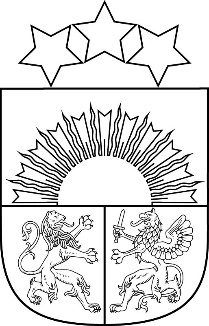 Reģ. Nr. 90000054572Saieta laukums 1, Madona, Madonas novads, LV-4801 t. 64860090, e-pasts: pasts@madona.lv ___________________________________________________________________________MADONAS NOVADA PAŠVALDĪBAS DOMESLĒMUMSMadonā2022. gada 31. maijā				            				Nr.348   					                                                  	 (protokols Nr. 13, 25. p.)Par zemes vienību ar kadastra apzīmējumiem 70460070078  un 70460070050 apvienošanu Bērzaunes pagastā, Madonas novadāMadonas novada pašvaldībā saņemts […] 2022. gada 28. aprīļa iesniegums (reģistrēts Madonas novada pašvaldībā 2022. gada 2. maijā ar reģ. Nr. 2.1.3.6/22/755) ar lūgumu pieņemt lēmumu par zemes vienību ar kadastra apzīmējumiem  – 70460070078  un 70460070050 Bērzaunes pagastā, Madonas novadā, apvienošanu.Saskaņā ar Valsts zemes dienesta Valsts kadastra informācijas sistēmā pieejamo informāciju: Zemes vienība 0,0856 ha platībā, ar kadastra apzīmējumu 70460070078, ietilpst nekustamā īpašuma, “Caunes” (kadastra numurs 70460070078) , sastāvā. Nekustamais īpašums ir reģistrēts Zemesgrāmatā un tam atvērts Bērzaunes pagasta zemesgrāmatas nodalījums Nr. 100000011333.  Zemes vienībai ar kadastra apzīmējumu 70460070078  un uz tās esošām ēkās ar kadastra apzīmējumiem 70460070078001, 70460070078002 piešķirta adrese “Caunes” Bērzaunes pag., Madonas nov., LV-4853.Zemes vienība 14,9 ha platībā, ar kadastra apzīmējumu 70460070050, ietilpst nekustamā īpašuma “Caunītes” (kadastra numurs 70460070050) sastāvā. Nekustamais īpašums ir reģistrēts Zemesgrāmatā un tam atvērts Bērzaunes pagasta zemesgrāmatas nodalījums Nr. 195. Saskaņā ar spēkā esošo Madonas novada saistošajiem noteikumiem Nr. 15 "Madonas novada Teritorijas plānojuma 2013.-2025.gadam Teritorijas izmantošanas un apbūves noteikumi un Grafiskā daļa", funkcionālais zonējums atbilstoši plānotai (atļautai) izmantošanai zemes vienībām ar kadastra apzīmējumiem 70460070078  un 70460070050 ir pārējās mežu teritorijas (M2) un lauku zemes (L1).	Pamatojoties uz Zemes ierīcības likuma 8. panta 3. daļas 2. apakšpunktu, Nekustamā īpašuma valsts kadastra likuma 9. pantu, Ministru kabineta 2006. gada 20. jūnija noteikumu Nr. 496 “Nekustamā īpašuma lietošanas mērķu klasifikācija un nekustamā īpašuma lietošanas mērķu noteikšanas un maiņas kārtība”  16.1. apakšpunktu, Ministru kabineta 2021. gada 2. jūlija noteikumu Nr. 455 “Adresācijas noteikumi” 20. punktu un Madonas novada saistošajiem noteikumiem Nr. 15 "Madonas novada Teritorijas plānojuma 2013.-2025.gadam Teritorijas izmantošanas un apbūves noteikumi un Grafiskā daļa", ņemot vērā 17.05.2022. Uzņēmējdarbības, teritoriālo un vides jautājumu komitejas atzinumu, atklāti balsojot: PAR – 18 (Agris Lungevičs, Aigars Šķēls, Aivis Masaļskis, Andrejs Ceļapīters, Andris Dombrovskis, Andris Sakne, Artūrs Čačka, Artūrs Grandāns, Gatis Teilis, Gunārs Ikaunieks, Guntis Klikučs, Kaspars Udrass, Māris Olte, Rūdolfs Preiss, Sandra Maksimova, Valda Kļaviņa, Vita Robalte, Zigfrīds Gora), PRET – NAV, ATTURAS –  NAV, Madonas novada pašvaldības dome NOLEMJ:Apvienot zemes vienības ar kadastra apzīmējumiem 70460070078  un 70460070050 Bērzaunes pagastā, Madonas novadā, veidojot jaunu zemes vienību 14,9856 ha platībā (zemes vienības platība precizējama zemes kadastrālās uzmērīšanas laikā). Jaunveidotajai zemes vienībai noteikt nekustamā īpašuma lietošanas mērķi -  zeme, uz kuras galvenā saimnieciskā darbība ir lauksaimniecība (NĪLM kods 0101) 7,2856 ha platībā un zeme, uz kuras galvenā saimnieciskā darbība ir mežsaimniecība (NĪLM kods 0201) 7,7 ha platībā. Jaunveidotajai zemes vienībai 14,9856 ha platībā un uz tās esošām ēkām ar kadastra apzīmējumiem 70460070078001, 70460070078002 saglabāt adresi “Caunes”, Bērzaunes pag., Madonas nov., LV-4853.Jaunveidoto zemes vienību 14,9856 ha platībā saglabāt nekustamā īpašuma “Caunes” Bērzaunes pagastā, Madonas novadā sastāvā. Likvidēt nekustamā īpašuma nosaukumu “Caunītes” Bērzaunes pagastā, Madonas novadā. Saskaņā ar Administratīvā procesa likuma 188.panta pirmo daļu, lēmumu var pārsūdzēt viena mēneša laikā no lēmuma spēkā stāšanās dienas Administratīvajā rajona tiesā.Saskaņā ar Administratīvā procesa likuma 70.panta pirmo daļu, lēmums stājas spēkā ar brīdi, kad tas paziņots adresātam. Domes priekšsēdētājs				A.LungevičsDzelzkalēja 28080417